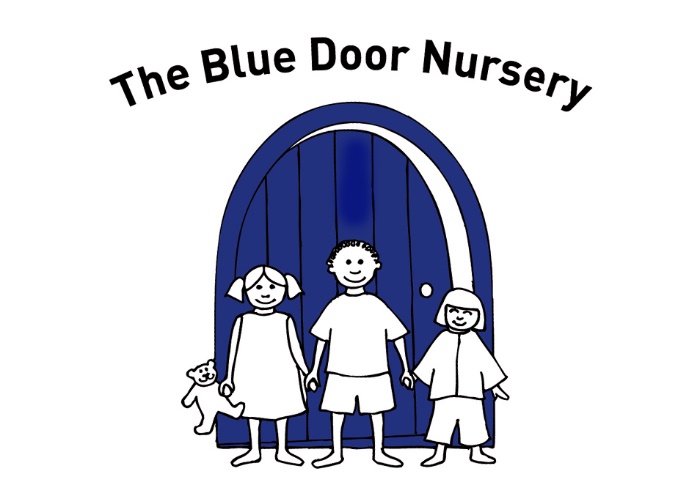 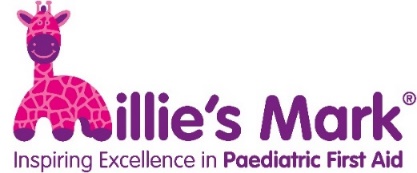 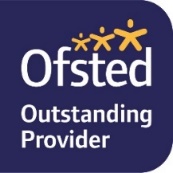 Increase to meal costs from January 2023As you know, for the last few years we have  been subsiding the cost of meals for children who attend nursery all day, but unfortunately, in light of rising costs, from January we will not be able to continue this . We need to increase the price of some sessions to reflect the increased costs of providing meals at nursery. We have managed to absorb the increased charges from Zebedees over the last year or so but this is not sustainable in the longer term. If your child only attends fully paid for (i.e. not government funded) sessions in the morning or afternoon there will be no increase in January unless your child has a special dietary requirement. The whole day session will increase in price.We understand that in this challenging economic climate any increase in costs can be difficult and so if your child attends all day and you do not wish to continue with the Zebedees meals, you may provide your child with a cold packed lunch with no increase in fees at the current time. Packed lunches must be in a single, named lunch box and must have an ice block included (we have no cold storage facilities). We will not be able to heat packed lunches.Broadly speaking, the increases are as follows:Morning sessions For non- funded children on morning sessions there is no increase if your child has a standard lunch and a 27p increase if your child has a special dietary requirement. Afternoon sessionsNo increaseWhole day sessionsFor non- funded children on whole day sessions there is an increase of between 27p and £1.99, depending on the session length / type.Government funded sessionsAll funded sessions that include lunch will increase by £1.50, with the option of keeping the price the same but providing a packed lunch.Full cost details for your child’s age group have been attached to Tapestry so that you can see what your new cost will be. As always, if you wish to change sessions to reduce costs please let us know via email bluedoornursery@gmail.com We will assume that your child will continue with hot lunches from Zebedees unless you advise otherwise. You can mix packed lunches and hot lunches during the week – but once you have told us the pattern it needs to remain unchanged.All fees will be reviewed next year (for April) to take account of increased costs, raises to minimum wage etc. You will be advised of these in March.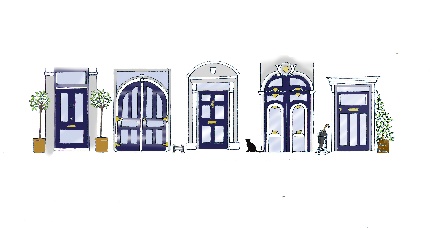 